13 мая 2021 года на базе ГУО "Хальчанская БШ" для учащихся 6 класса организован и проведён круглый стол на тему: Все начинается с семьи. Семейные ценности!"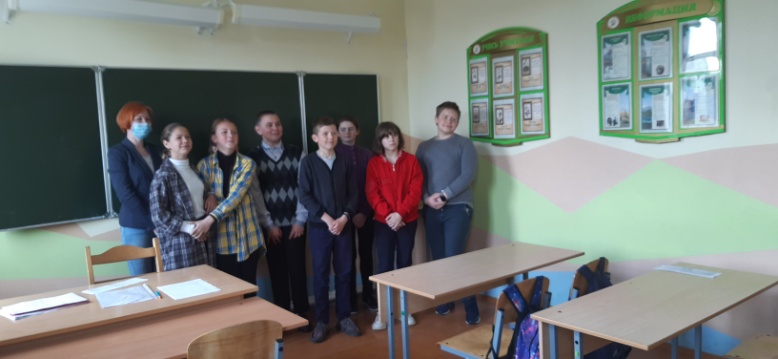 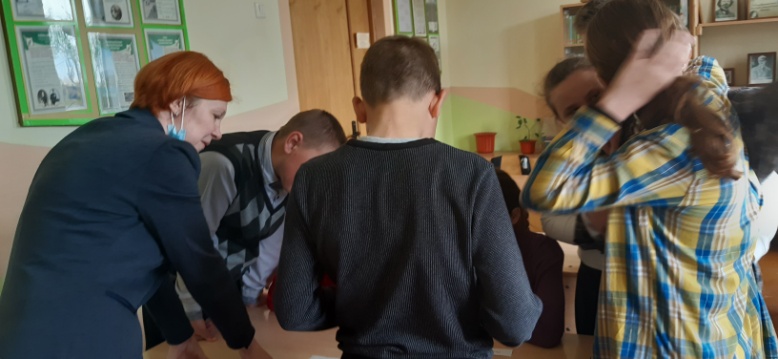 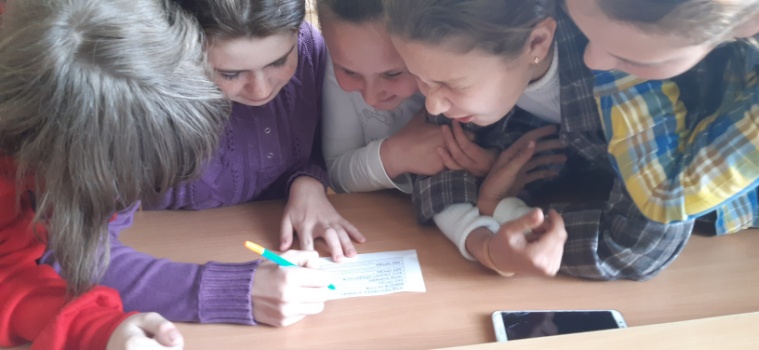 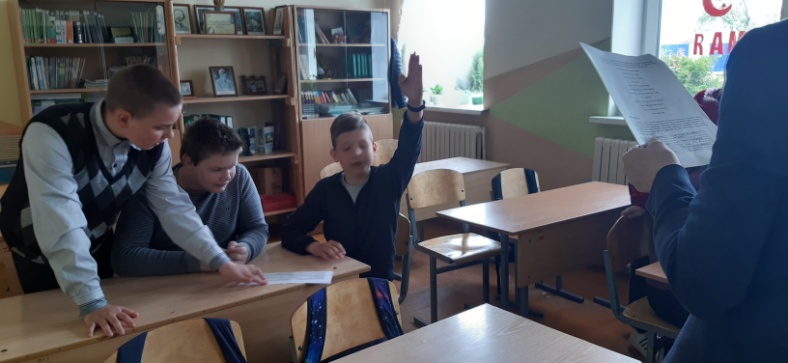 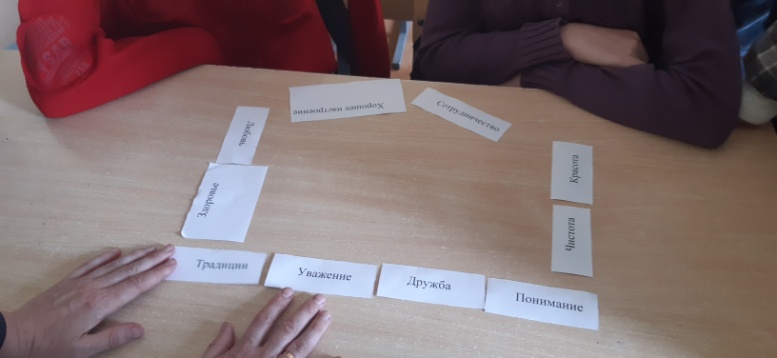 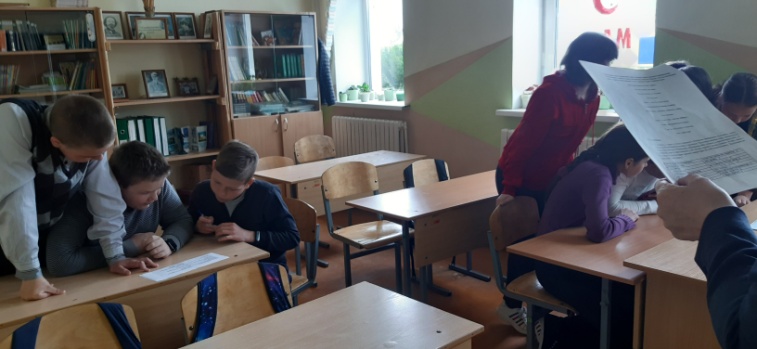 